Тезисы О.В.АсмусаПо вопросу:Об итогах рейтинга социально-экономического развития муниципальных образований Ульяновской области за январь-сентябрь 2019 годаАНО «ЦСИ Ульяновской области» сформирован рейтинг социально-экономического развития муниципальных образований Ульяновской области за январь-сентябрь 2019 года (далее – рейтинг) по 25 показателям для городских округов и 29 показателям для муниципальных районов (прилагается). Рейтинг текущего периода рассчитан без учёта показателей инвестиционной деятельности.Итоги рейтинга в сравнении с аналогичным периодом 2018 года выглядят следующим образом:В текущем периоде следует выделить позитивную динамику Сурского района, который поднялся в рейтинге на 12 позиций относительно уровня аналогичного периода прошлого года и занял 8 место. Данный рост в рейтинге обеспечен в экономическом блоке за счёт: высоких темпов наращивания оборота организаций по всем видам экономической деятельности – 146,1% (2 место), больших объёмов ввода в действие жилья (6 место, +4 позиции). В социальной сфере – снижение уровня преступности (3 место, +8 позиций), снижение смертности от ДТП на дорогах района (14 место, +10 позиций), обеспечение высоких темпов роста рождаемости – 111,7% (2 место). По предоставлению государственных и муниципальных услуг в электронной форме – достигает все целевые индикаторы. В сельском хозяйстве – высокие темпы роста валового сбора зерновых и зернобобовых культур (5 место).Ниже приведены основные яркие и провальные моменты развития всех муниципалитетов за анализируемый период по блокам:I. «Развитие инвестиционной деятельности и благоприятного делового климата»:Установленный план по созданию рабочих мест выполняется во всех муниципальных образованиях региона.Отрицательные тенденции по поступлению налогов по специальным налоговым режимам (УСНО, патентная, ЕСХН) сохраняется в 7 муниципальных образованиях. Последние места заняли Новомалыклинский и Сенгилеевский районы и г. Новоульяновск – 55,6%, 68,2% и 69,9% к уровню аналогичного периода прошлого года соответственно. Самые высокие темпы роста показывает Николаевский район – 161,7%.Самая большая сумма задолженности бюджета муниципального образования перед субъектами предпринимательства (в расчёте на душу населения) на протяжении всего года сохраняется в Павловском (в 7 раз больше среднеобластного значения), вместе с тем, за месяц данная задолженность снизилась на 27,7% и Тереньгульском районе (в 6 раз больше среднеобластного уровня). Согласно целевым индикаторам, установленным для МО на 2019 год, по итогам года данная задолженность должна отсутствовать во всех муниципалитетах. С данной задачей в настоящее время справляется только г. Ульяновск, Николаевский и Ульяновский районы, где задолженность погашена полностью. Задолженность менее 500 тыс. рулей отмечается в 6 муниципальных образованиях (Барышский, Новоспасский, Радищевский, Старомайнский, Сурский и Цильнинский районы) – данные районы находятся в 10-ке лидеров.II. В блоке «Финансово-экономическое развитие» самый низкий объём налоговых и неналоговых доходов бюджета МО (на душу населения) в Карсунском, Тереньгульском и Барышском районах (почти в 2 раза ниже среднеобластного значения). Кроме того, Барышский район имеет снижение налоговых и неналоговых поступлений в бюджет МО (97,4%). На 1 месте по данному показателю находится Ульяновский район – 5911,3 руб.Самая большая сумма просроченной кредиторской задолженности участников бюджетного процесса (начисления на оплату труда, коммунальные услуги и др.) в расчёте на душу населения сохраняется на протяжении последних лет в Сенгилеевском районе – в 8 раз больше среднеобластного значения, а также в Карсунском районе – в 5 раз больше среднеобластного уровня. Кроме того, в Сенгилеевском районе наблюдется прирост данной задолженности (110,8% к уровню аналогичного периода прошлого года). Самый высокий рост показателя отмечается в Новоспасском районе – 186,1% (21 место).Отрицательная динамика по темпам роста оборота организаций сохраняется в 11 из 24 муниципальных образований. Наихудшая ситуация в Барышском районе – 74,3%, Николаевском – 82,1% и г. Димитровграде – 88,9%. Самые высокие темпы роста показывает Новоспасский район – 155,5%, при достаточно высокой базе прошлого года и Сурский район – 146,1%.По отгрузке товаров собственного производства (на душу населения) на последних местах находятся Павловский, Карсунский и Радищевский районы – данные муниципалитеты были также в числе худших на протяжении 2018 года по указанному показателю. Лидерами являются Чердаклинский и Новоспасский районы.В отрасли «строительство» самые низкие объёмы ввода в действие жилья (на 1000 населения) показывают г. Димитровград, г. Новоульяновск, Барышский, Старокулаткинский и Павловский районы (в 2 раза ниже среднеобластного уровня). Лидером по вводу в действие жилья (на 1000 населения) стал Старомайнский район – 748,8 кв.м. По индексу физического объёма работ, выполненных собственными силами по чистому виду деятельности «строительство», отрицательные тенденции наблюдаются в 8 муниципальных образованиях. Самый худших результат остаётся в г. Димитровграде – 31,9% к уровню аналогичного периода прошлого года (по итогам 2018 года также наблюдалось снижение).III. В блоке «Денежные доходы населения» по темпам роста среднемесячной начисленной заработной платы отрицательную динамику имеет только Цильнинский район – 97,7%. Самые высокие темпы роста обеспечивают Новомалыклинский и Мелекесский районы – 109,9% и 108,6% соответственно.Отрицательные тенденции по поступлению НДФЛ в бюджет муниципального образования отмечаются в 6 муниципальных образованиях: Ульяновском районе (78,1% к уровню аналогичного периода прошлого года), Барышском районе (87,3%), г. Новоульяновске (92,7%), Мелекесском районе (97,9%), Радищевском районе (99,4%) и Майнском районе (99,6%).Самые низкие объёмы оборота розничной торговли (на душу населения) в Павловском, Старокулаткинском и Базарносызганском районах.IV. В блоке «Социальная сфера» в Мелекесском и Тереньгульском районах сохраняется самая низкая доля работающих инвалидов трудоспособного возраста – менее 16% (целевой индикатор по итогам 2019 года - 29%). По итогам 9 месяцев 2019 года целевое значение не достигается во всех муниципальных образованиях Ульяновской области, самый высокий уровень в г. Ульяновске (28,0%) и Новоспасском районе (26,4%).План по снижению неформальной занятости хуже всего выполняется в Новоспасском районе – 38,3% от годового значения.Старокулаткинский район занимает последнее место по уровню зарегистрированной безработицы – 0,69%, в 1,6 раза выше среднеобластного значения. Самый низкий уровень – в Новоспасском районе (0,12%).В г. Димитровграде, г. Ульяновске, Вешкаймском и Сенгилеевском районах самый высокий уровень преступности. Кроме того, в Вешкаймском районе также продолжается рост уровня преступности, который составил 119,4% к уровню аналогичного периода прошлого года.На последнем месте по смертности от ДТП находится Тереньгульский район. Кроме того, рост смертности от ДТП к прошлому месяцу произошёл в Новоспасском (+1 случай), Николаевском (+2 случая), Карсунском (+1 случай), Чердаклинском районах (+1 случай) и г. Ульяновске (+5 случаев). Смертность от ДТП отсутствует на дорогах 5 муниципалитетов: Вешкаймский, Павловский, Старокулаткинский, Базарносызганский районы и г. Новоульяновск.Демографическая ситуация хуже всего складывается в Базарносызганском районе: снижение рождаемости на 28,6% и рост смертности на 6,1%. В Старокулаткинском районе один из самых низких коэффициентов рождаемости (22 место) и самый высокий коэффициент смертности среди всех муниципалитетов (24 место). В подразделе «предоставление государственных и муниципальных услуг в электронной форме» самая маленькая доля заявлений о предоставлении муниципальных услуг, поданных в электронной форме, в общем числе заявлений о предоставлении муниципальных услуг (за исключением, поданных через ОГКУ «Правительство для граждан») в Новоспасском (11,2%) и Базарносызганском районах (25,8%). Целевое значение установлено в размере 50% - не выполняют 11 муниципальных образований. V. Блок «Развитие сельского хозяйства»Майнский район показывает самые низкие темпы роста поголовья всех видов сельскохозяйственных животных в пересчёте на условное поголовье (24,4%).По производству молока наихудший результат показал Карсунский (84,3% к аналогичному периоду прошлого года) и Старомайнский районы (86,5%).По реализации скота и птицы наихудшая ситуация в Николаевском районе, объём реализации снизился почти в 2 раза.По темпам роста валового сбора зерновых и зернобобовых последние места занимают Николаевский и Кузоватовский районы – 72,7% и 71,3% к уровню аналогичного периода прошлого года соответственно.Таким образом, подведённые итоги отражают основные яркие и провальные моменты развития муниципалитетов и в целях улучшения социально-экономической ситуации рекомендуется осуществлять действия, направленные на исправление проблемных факторов развития муниципальных территорий, выявленных по результатам рейтинга.Генеральный директорАНО «ЦСИ Ульяновской области» 			                            О.В.АсмусГазизова Ксения Михайловна24-06-07Местов рейтингеНаименованиеМОСуммабалловТенденциик аналогичномупериоду прошлого годаНИЗКИЙ УРОВЕНЬ СОЦИАЛЬНО-ЭКОНОМИЧЕСКОГО РАЗВИТИЯНИЗКИЙ УРОВЕНЬ СОЦИАЛЬНО-ЭКОНОМИЧЕСКОГО РАЗВИТИЯНИЗКИЙ УРОВЕНЬ СОЦИАЛЬНО-ЭКОНОМИЧЕСКОГО РАЗВИТИЯНИЗКИЙ УРОВЕНЬ СОЦИАЛЬНО-ЭКОНОМИЧЕСКОГО РАЗВИТИЯ24Павловский31,4 минус 3 позиции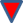 23г. Новоульяновск41,7 минус 18 позиций22Барышский42,4 минус 5 позиций21Старокулаткинский42,6 + 3 позиции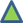 20Базарносызганский43,0 минус 2 позицииСРЕДНИЙ УРОВЕНЬ СОЦИАЛЬНО-ЭКОНОМИЧЕСКОГО РАЗВИТИЯСРЕДНИЙ УРОВЕНЬ СОЦИАЛЬНО-ЭКОНОМИЧЕСКОГО РАЗВИТИЯСРЕДНИЙ УРОВЕНЬ СОЦИАЛЬНО-ЭКОНОМИЧЕСКОГО РАЗВИТИЯСРЕДНИЙ УРОВЕНЬ СОЦИАЛЬНО-ЭКОНОМИЧЕСКОГО РАЗВИТИЯ18Карсунский44,6 минус 10 позиций18Сенгилеевский44,6 минус 2 позиции17Радищевский45,0 минус 3 позиции16Цильнинский45,2 минус 3 позиции15Инзенский46,9 не изменилась14г. Димитровград47,0 минус 7 позиций13Старомайнский48,0 минус 3 позиции12Тереньгульский48,7 + 11 позиций11Вешкаймский50,4 + 11 позиций10Николаевский51,0 минус 4 позиции9Майнский51,3 + 10 позиций8Сурский52,2 + 12 позиций7Кузоватовский53,3 + 2 позиции6Новомалыклинский53,8 + 6 позицийВЫСОКИЙ УРОВЕНЬ СОЦИАЛЬНО-ЭКОНОМИЧЕСКОГО РАЗВИТИЯВЫСОКИЙ УРОВЕНЬ СОЦИАЛЬНО-ЭКОНОМИЧЕСКОГО РАЗВИТИЯВЫСОКИЙ УРОВЕНЬ СОЦИАЛЬНО-ЭКОНОМИЧЕСКОГО РАЗВИТИЯВЫСОКИЙ УРОВЕНЬ СОЦИАЛЬНО-ЭКОНОМИЧЕСКОГО РАЗВИТИЯ5г. Ульяновск55,2 минус 4 позиции4Мелекесский55,9 + 7 позиций3Ульяновский60,1 + 1 позиция2Чердаклинский61,1 + 1 позиция1Новоспасский63,7 + 1 позиция